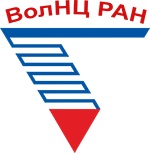 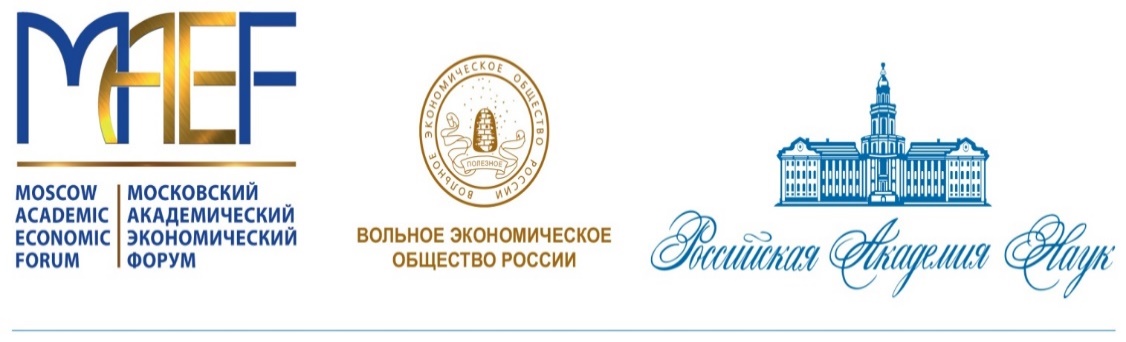 V международный Московский академический экономический форум (МАЭФ)«Мировые тренды экономического развития: роль и место России»VIII Международная научно-практическая интернет-конференция«Проблемы экономического роста 
и устойчивого развития территорий» (г. Вологда, ФГБУН ВолНЦ РАН, 17–19 мая 2023 г.)ЦЕЛЬ КОНФЕРЕНЦИИЦель конференции – поиск и совместное обсуждение факторов повышения экономического роста и устойчивого развития территорий в изменяющихся мировых геополитических и геоэкономических условиях.К участию в конференции приглашаются российские и иностранные ученые, преподаватели, аспиранты, магистранты, бакалавры, работники органов государственной и муниципальной власти.ОРГАНИЗАТОР КОНФЕРЕНЦИИОрганизаторами конференции являются:– Федеральное государственное бюджетное учреждение науки «Вологодский научный центр Российской академии наук» (ФГБУН ВолНЦ РАН);– Вольное экономическое общество России.РАБОТА КОНФЕРЕНЦИИ:Формат проведения – представление лучших докладов по секциям в рамках пленарного заседания, организованного на сайте конференции в онлайн-режиме (видеотрансляция) 19 мая 2023 года; онлайн-дискуссия на официальном сайте конференции (17-19 мая 2023 года), в ходе которой участники и все заинтересованные лица смогут задавать вопросы и присылать свои комментарии авторам. Задача – принимать активное участие в обсуждении (в том числе и по другим докладам), своевременно отвечать на поступающие вопросы.Участие в конференции – бесплатное.Рабочий язык конференции – русский.Сборник материалов конференции будет размещен в наукометрической базе Российского индекса научного цитирования (РИНЦ).Научные руководители конференции:Ильин Владимир Александрович – научный руководитель ФГБУН ВолНЦ РАН, член-корреспондент РАН, доктор экономических наук, профессор.Ускова Тамара Витальевна – заместитель директора ФГБУН ВолНЦ РАН, заведующий отделом социально-экономического развития и управления в территориальных системах, доктор экономических наук, профессор.По итогам интернет-конференции будут подготовлены следующие материалы:– сборник докладов с присвоением УДК, ББК, ISBN (pdf) и размещением в РИНЦ (III квартал 2023 г.);– именной сертификат участника Конференции (pdf) (при необходимости).Внимание!Оргкомитет конференции оставляет за собой право отбора докладов и выступлений на основе представленной тематики:– доклад может быть одобрен в качестве сообщения с размещением на форуме конференции, для публикации в сборнике не отобран; – доклад может быть одобрен в качестве сообщения с размещением на форуме конференции и отобран для публикации в сборнике материалов конференции. Статьи проходят проверку на наличие заимствований в системе «Антиплагиат» должны содержать не менее 70% оригинального текста. Высылая материалы на конференцию, автор тем самым выражает согласие с передачей ФГБУН ВолНЦ РАН прав на их размещение в отрытом доступе в сети Интернет, а также удостоверяет факт того, что представленный доклад нигде ранее не публиковался. От одного автора (в том числе в соавторстве) принимается не более 1 статьи. В статье не более трех соавторов.СЕКЦИИ КОНФЕРЕНЦИИСЕКЦИЯ 1.  «ПРОБЛЕМЫ И ПЕРСПЕКТИВЫ СОЦИАЛЬНО-ЭКОНОМИЧЕСКОГО РАЗВИТИЯ ТЕРРИТОРИЙ В УСЛОВИЯХ СТРУКТУРНОЙ ТРАНСФОРМАЦИИ РОССИЙСКОЙ ЭКОНОМИКИ»Модераторы:Лукин Евгений Владимирович – заместитель заведующего отделом проблем социально-экономического развития и управления в территориальных системах, заведующий Центром структурных исследований и прогнозирования территориального развития, ведущий научный сотрудник ФГБУН ВолНЦ РАН, кандидат экономических наук. E-mail: lukin_ev@list.ruЛеонидова Екатерина Георгиевна – старший научный сотрудник отдела проблем социально-экономического развития и управления в территориальных системах ФГБУН ВолНЦ РАН, кандидат экономических наук. E-mail: eg_leonidova@mail.ruРумянцев Никита Михайлович – научный сотрудник отдела проблем социально-экономического развития и управления в территориальных системах ФГБУН ВолНЦ РАН. E-mail: rumyanik.95@gmail.comВопросы для обсуждения:– проблемы социально-экономического развития и управления территориальными и производственными системами в современных условиях;– проблемы стимулирования внутреннего промежуточного, инвестиционного и потребительского спроса;– проблемы и возможности повышения эффективности экономики территорий;– проблемы развития и реализации научно-технологического потенциала территорий;– вопросы развития цепочек создания добавленной стоимости в экономике;– поиск и обоснование перспективных экономических специализаций территорий;– особенности отраслевого развития в условиях структурной перестройки экономики;– проблемы и перспективы развития малого предпринимательства;– моделирование и прогнозирование развития экономики территорий и отдельных ее секторов на основе современных экономико-математических методов.СЕКЦИЯ 2.  «ПРОБЛЕМЫ И ПЕРСПЕКТИВЫ ПРОСТРАНСТВЕННОГО        РАЗВИТИЯ ТЕРРИТОРИЙ»Модераторы:Кожевников Сергей Александрович – заведующий Центром исследований пространственного развития социально-экономических систем, ведущий научный сотрудник, кандидат экономических наук. E-mail: kozhevnikov_sa@bk.ru.Ворошилов Николай Владимирович – старший научный сотрудник сектора исследования проблем эффективности управления социально-экономическими системами отдела проблем социально-экономического развития и управления в территориальных системах, кандидат экономических наук. E-mail: niks789@yandex.ruВопросы для обсуждения:– стратегические и правовые аспекты пространственного развития России и ее регионов в условиях обострения геополитических вызовов.– интеграционные и дезинтеграционные процессы в социально-экономическом пространстве России на меж- и внутрирегиональном уровнях;– проблемы развития крупных городов и городских агломераций: экономический, социальный и экологический аспекты;– малые и средние города России: к поиску путей модернизации;– приоритеты и инструменты совершенствования государственной политики по развитию сельских территорий России;– инфраструктурное развитие регионов страны: институты и инструменты;– институты модернизации социально-экономического пространства: зарубежный и отечественный опыт;– влияние кластерной политики на экономический рост территорий и др.СЕКЦИЯ 3.  «ПРОБЛЕМЫ И ПУТИ ПОВЫШЕНИЯ ФИНАНСОВОЙ       УСТОЙЧИВОСТИ ТЕРРИТОРИИ»Модераторы:Печенская-Полищук Мария Александровна – заведующий Центром финансовых исследований, ведущий научный сотрудник, кандидат экономических наук. E-mail: marileen@bk.ru.Богомолова Алёна Андреевна – инженер-исследователь отдела проблем социально-экономического развития и управления в территориальных системах ФГБУН ВолНЦ РАН.   E-mail: alyona.bg@mail.ruВопросы для обсуждения:– роль финансовой системы и финансовых инструментов в устойчивом социально-экономическом развитии государства, регионов, муниципальных образований;– современные проблемы и перспективы развития финансовой системы;– проблемы формирования и резервы повышения финансового потенциала и его структурных элементов;– экономико-финансовые проблемы федерализма;– тенденции и перспективы развития бюджетной системы на федеральном, региональном и местном уровнях;– особенности и проблемы функционирования внебюджетных фондов;– влияние инструментов денежно-кредитной политики на экономическую безопасность;– проблемы и перспективы развития валютного рынка; – проблемы формирования и развития рынка финансовых услуг;– эффективность страховой и банковской систем как источников инвестиционных ресурсов;– тенденции и факторы формирования финансовых результатов хозяйствующих субъектов;– актуальные вопросы цифровых финансов;– ESG-финансы;– особенности функционирования финансов домохозяйств.КЛЮЧЕВЫЕ ДАТЫ– Окончание приема статей и заявок – 14 мая 2023 г. (включительно).– Работа конференции – 17-19 мая 2023 г.ТРЕБОВАНИЯ К ОФОРМЛЕНИЮ– Объём текста – до 5 страниц.– Формат текста: Microsoft Word. Формат страницы: А4. Поля: 20 мм. Шрифт – Times New Roman, кегль 12. Интервал – одинарный; отступ – 1,25.– Графики выполняются в редакторе MS Word. Все рисунки должны иметь номера и названия, которые размещаются под рисунком с применением обычного начертания. Все рисунки выполняются в черно-белом формате, цветные рисунки не принимаются. Рисунки должны быть сделаны в формате, позволяющим производить их редактирование и изменение конфигурации без дополнительного обращения к авторам.– Ссылки на литературу оформляются в квадратных скобках: [2, c. 45], статистические сборники располагаются по тексту в подстрочных сносках и в списке источников не указываются. Список литературы размещается в конце текста доклада, нумерация источников осуществляется по алфавиту, в т.ч. на иностранном языке – в конце списка литературы и источников.В случае несоответствия требованиям к оформлению статьи на участие в конференции, Оргкомитет вправе отказать в публикации материалов в сборнике. Материалы участников, не принявших участие в онлайн-дискуссии на «ветви» форума конференции, публиковаться не будут.СКАЧАТЬ ОБРАЗЕЦ ОФОРМЛЕНИЯ ДОКЛАДА (ссылка на файл)СКАЧАТЬ ИНФОРМАЦИОННОЕ ПИСЬМО (ссылка на файл)ПОРЯДОК УЧАСТИЯ В КОНФЕРЕНЦИИРегистрация и размещение тезисов доступно до 14 мая 2022 года (включительно). Зарегистрироваться и разместить тезисы необходимо на сайте Конференции: http://econproblem.volnc.ru/. Объем тезисов доклада не должен превышать 5 полных страниц. Информация о конференции размещена на сайте http://econproblem.volnc.ru/. По интересующим Вас вопросам, связанных с участием в конференции, обращаться: тел.: (8172) 59-78-10 (доб. 196); (8172) 59-78-10 (доб. 207); e-mail: econproblem@mail.ru